Yanıtlar97Yanıtlar kabul ediliyor13 yanıt20 yanıt11 yanıt3 yanıt24 yanıt14 yanıt39 yanıt15 yanıt21 yanıt22 yanıt.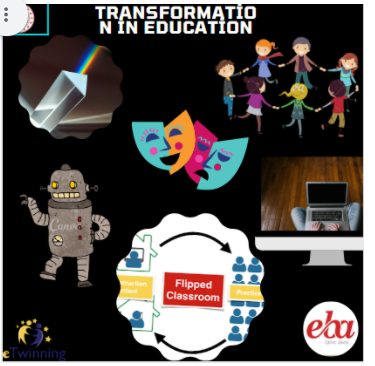 11.seçenek31. seçenek13211. seçenek19311. seçenek10401. Seçenek3511. seçenek23621. seçenek127151. seçenek24821. seçenek13921. seçenek191021. seçenek20